                                                                                                                                                                                                        О Т К Р Ы Т О Е    А К Ц И О Н Е Р Н О Е     О Б Щ Е С Т В О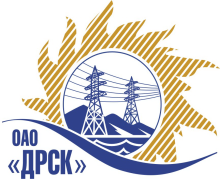 		Протокол выбора победителяг.  Благовещенск, ул. Шевченко, 28ПРЕДМЕТ ЗАКУПКИ:Открытый электронный запрос предложений: : «Кабельная продукция» для филиала ОАО «ДРСК» «Приморские электрические сети».Закупка проводится согласно ГКПЗ 2013г. раздела 2.2.2 «Материалы ТПиР» № 1666  на основании указания ОАО «ДРСК» от  05.09.2013 г. № 93Плановая стоимость закупки 983 474,60 руб. без НДСФорма голосования членов Закупочной комиссии: очно-заочнаяПРИСУТСТВОВАЛИ:	На заседании присутствовали 7 членов Закупочной комиссии 2 уровня. ВОПРОСЫ, ВЫНОСИМЫЕ НА РАССМОТРЕНИЕ ЗАКУПОЧНОЙ КОМИССИИ: О ранжировке предложений после проведения переторжки. Выбор победителя закупки.ВОПРОС 1 «О ранжировке предложений после проведения переторжки»ОТМЕТИЛИ:В соответствии с требованиями и условиями, предусмотренными извещением о закупке и Закупочной документацией, предлагается ранжировать предложения следующим образом: ВОПРОС 2 «Выбор победителя закупки»На основании вышеприведенной ранжировки предложений предлагается признать Победителем Участника, занявшего первое место, а именно: ООО "Уралэлектрокабель" (620000, Свердловская обл., г. Екатеринбург, ул. Восточная, д. 176, литер А, офис 28), предложение на поставку: «Кабельная продукция» для филиала ОАО «ДРСК» «Приморские электрические сети» на общую сумму : 930 814,97 руб. без учета НДС (1 098 361,66 руб. с учетом НДС). Условия оплаты: до 20.11. 2013г. ( в течение 30 календарных дней с момента получения продукции на склад грузополучателя). Срок поставки: до 20.10.2013г. ( в течение 28 рабочих дней с момента подписания договора и спецификации). Гарантийный срок: ААБл-54 мес., АПВ – 24 мес., с момента ввода в эксплуатацию. Срок действия предложения: до 18.12.2013 г.РЕШИЛИ:Утвердить ранжировку предложения:1 место: ООО "Уралэлектрокабель" 2 место: ООО "Торговый Дом "УНКОМТЕХ" Признать Победителем Участника, занявшего первое место, а именно:                  ООО "Уралэлектрокабель" (620000, Свердловская обл., г. Екатеринбург, ул. Восточная, д. 176, литер А, офис 28), предложение на поставку: «Кабельная продукция» для филиала ОАО «ДРСК» «Приморские электрические сети» на общую сумму : 930 814,97 руб. без учета НДС (1 098 361,66 руб. с учетом НДС). Условия оплаты: до 20.11. 2013г. ( в течение 30 календарных дней с момента получения продукции на склад грузополучателя). Срок поставки: до 20.10.2013г. ( в течение 28 рабочих дней с момента подписания договора и спецификации). Гарантийный срок: ААБл-54 мес., АПВ – 24 мес., с момента ввода в эксплуатацию. Срок действия предложения: до 18.12.2013 г.ДАЛЬНЕВОСТОЧНАЯ РАСПРЕДЕЛИТЕЛЬНАЯ СЕТЕВАЯ КОМПАНИЯУл.Шевченко, 28,   г.Благовещенск,  675000,     РоссияТел: (4162) 397-359; Тел/факс (4162) 397-200, 397-436Телетайп    154147 «МАРС»;         E-mail: doc@drsk.ruОКПО 78900638,    ОГРН  1052800111308,   ИНН/КПП  2801108200/280150001№ 509/МТПиР-ВП___________2013 годаМесто в ранжировкеНаименование и адрес участникаЦена заявки и иные существенные условия1 местоООО "Уралэлектрокабель" (620000, Свердловская обл., г. Екатеринбург, ул. Восточная, д. 176, литер А, офис 28)Цена: 930 814,97 руб. без учета НДС (1 098 361,66 руб. с учетом НДС). Условия оплаты: до 20.11. 2013г. ( в течение 30 календарных дней с момента получения продукции на склад грузополучателя). Срок поставки: до 20.10.2013г. ( в течение 28 рабочих дней с момента подписания договора и спецификации). Гарантийный срок: ААБл-54 мес., АПВ – 24 мес., с момента ввода в эксплуатацию. Срок действия предложения: до 18.12.2013 г.2 местоООО "Торговый Дом "УНКОМТЕХ" (121601, г.Москва, Филевский бульвар, дом 1)Цена: 944 225,36 руб. без учета НДС (1 114 185,93 руб. с учетом НДС). Условия оплаты: до 20.11.2013г. Срок поставки: до 20.10.2013г. Гарантийный срок: не менее 12 месяцев. Срок действия предложения: до 19.12.2013 г.Ответственный секретарь Закупочной комиссии __________________ Моторина О.А.Технический секретарь Закупочной комиссии _________________Терёшкина Г.М.